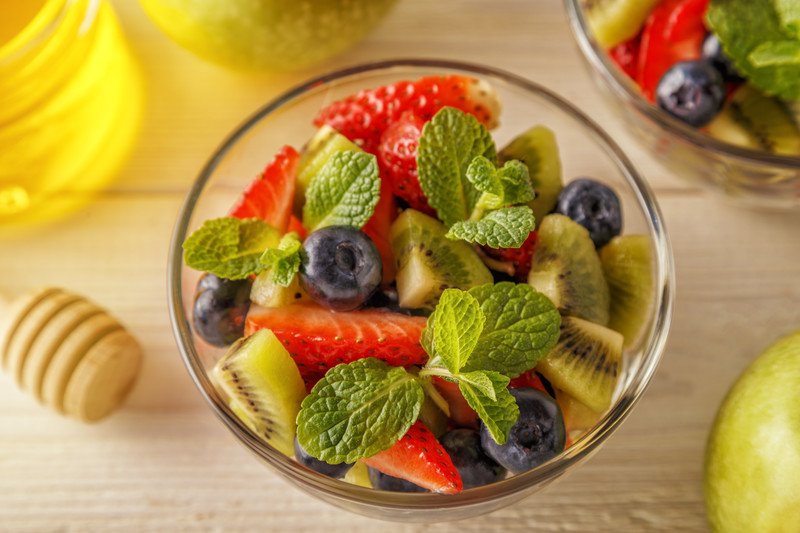 Owocowo i miodowo. Pysznie i słodko. Kolorowo i zdrowo!– kilka jagód amerykańskich
– truskawki
– kiwi
– arbuz
– 1 łyżka miodu lipowegoOwoce kroimy w kawałki. Polewamy sałatkę miodem, ozdabiamy listkami mięty.